Regional Meeting for African Heads of Copyright Offices organized by
the World Intellectual Property Organization (WIPO)with the collaboration ofthe Kenya Copyright Board (KECOBO)in cooperation withthe African Regional Intellectual Property Organization (ARIPO)and the African Intellectual Property Organization (OAPI)Nairobi, June 10 and 11, 2019PROVISIONAL LIST OF PARTICIPANTSprepared by the International Bureau of WIPOPARTICIPANTSALGERIAM. Sami BENCHEIKH EL HOCINE, Directeur général, Office national des droits d’auteur et droits voisins (ONDA), Ministère de la culture, AlgerANGOLAMr. Barros Bebiano José LICENÇA, National Director of Copyright, Ministry of Culture, LuandaBENINM. Eugene Cocou ABALLO, Directeur général, Bureau Beninois du droit d’auteur et des droits voisins, CotonouBOTSWANAMr. Karabo SEBESO, Copyright Officer, Companies and Intellectual Property Authority, GaboroneMs. Keitseng Nkah MONYATSI, Copyright Administrator, Companies and Intellectual Property Authority, Gaborone (self-funded)BURKINA FASOM. Wahabou BARA, Directeur général, Bureau burkinabé du droit d’auteur (BBDA), OuagadougouBURUNDIMme. Nadine NADYIZEYE, Directrice, Office Burundais du Droit D’Auteur et Droits Voisins (OBDA), BujumburaCAMEROONM. Edmond VII MBALLA ELANGA, Directeur du livre et de la lecture, Ministère des arts et de la culture, YaoundéCABO VERDEMr. Júlio MASCARENHAS, Special Legal Advisor to the Minister, Ministry of Culture and Creative Industries, Praia CENTRAL AFRICAN REPUBLIC M. Mondesir OUALOU PANOUALA, Directeur, Bureau Centrafricain du Droit d’Auteur, BanguiCHADM. Abias Koumato KOUMAGUEYENG, Directeur, Bureau Tchadien du Droit d'Auteur, N'DjaménaCOMOROSMme. Nadjat ALI MCHANGAMA EP SAID ABDALLAH, Directrice Générale, Office Comorien De La Propriété Intellectuelle (OCPI), MoroniCONGOM. Stev Behice NGAOUILA, Directeur, Bureau Congolais du Droit d'Auteur (BCDA), BrazzavilleCÔTE D’IVOIREMme. Anney Irène VIEIRA ASSA, Directrice général, Bureau Ivoirien du droit d’auteur (BURIDA), Abidjan DEMOCRATIC REPUBLIC OF CONGOM. Joe MONDONGA MOYAMA, Point Focal de l’OMPI pour la République Démocratique du Congo/ volet Propriété littéraire et artistique, Ministère de la Culture et Arts, Kinshasa DJIBOUTIM. Hassan Daher ROBLEH, Directeur général adjoint, Office Djiboutien de Droits d’Auteur et Droits Voisins (ODDA), DjiboutiEGYPTMr. Mohamed FAROUK, Counselor of the Minister, Ministry of Culture, CairoEQUATORIAL GUINEAM. Felipe Esono EKOMO, Directeur General de Coopération Internationale du Conseil de recherches scientifiques et technologiques (CICTE), MalaboESWATINIMs. Nobuhle Lorraine MATSEBULA, Acting Intellectual Property Registrar, Intellectual Property Department, Ministry of Commerce Industry and Trade, MbabaneETHIOPIAMr. Abirdu Birhanu SEMEKA, Acting Director of IP Appeal Hearing Directorate, Ethiopian Intellectual Property Office (EIPO), Addis Ababa GABONM. Yaya M. MAMADOU, Chef de Service de l’exploitation et de la perception, Bureau Gabonais du Droit d’Auteur (BUGADA), LibrevilleGAMBIAMr. Hassoum CEESAY, Director, National Center for Arts and Culture, BanjulGHANAMs. Yaa ATTAFUA, Acting Copyright Administrator, Copyright Office, Ministry of Culture, Accra GUINEAM. Abass BANGOURA, Directeur général, Bureau guinéen du droit d’auteur (BGDA), ConakryGUINEA BISSAUM. Manuel BATISTA GONCALVES TABORADA, Directeur général, Bureau du droit d’auteur, BissauLESOTHOMs. Kama MAKHUKHUMALA, Intellectual Property Counsel, Registrar General’s Office, MaseruLIBERIAMr. Clifford B. ROBINSON Jr., Deputy Director General, Liberia Intellectual Property Office (LIPO), MonroviaMADAGASCARM. Adriamiharimanana Haja RANJARIVO, Directeur, Office Malagasy du Droit d’Auteur (OMDA), AntananarivoMALAWIMs. Dora Susan MAKWINJA, Copyright Administrator and Executive Director, Copyright Society of Malawi, LilongweMALIMme. Aïda KONE, Directrice Général, Bureau Malien du Droit d’Auteur, ModiboMOROCCOM. Sidi Salah Eddine CHERKAOUI, Chef du service informatique et des systèmes d’information, Bureau Marocain du Droit d’Auteur (BMDA), RabatMOZAMBIQUEMs. Sandra Carolina António MOURANA, General Director, National Institute of Books and Records, MaputoNAMIBIAMs. Ainna Vilengi KAUNDU, Executive, Intellectual Property Services, Business and Intellectual Property Authority, WindhoekNIGERMme. Fadji KATIELLA, Directrice générale, Bureau Nigérien du droit d’auteur, NiameyNIGERIAMr. John Ohireime ASEIN, Director General, Nigerian Copyright Commission, AbujaRWANDAMs. Yvette TUMUKUNDE, Intellectual Property Registration Analyst, Rwanda Development Board, KigaliSAO TOME AND PRINCIPEMr. Aderito DE OLIVEIRA BONFIM DOS R. BORGES, Executive Director, Service national de la propriété intellectuelle et de la qualité (SENAPIQ), Sao TomeSENEGALM. Aly BATHILY, Directeur Gérant, Société Sénégalaise du Droit d’Auteur et des Droits Voisins (SODAV), DakarSEYCHELLESMs. Samantha TANGALAM, Registration Officer, Registration Division, Department of Legal Affairs, President’s Office, Victoria SIERRA LEONEMr. Ibrahim Sam JOHNSON, Registration Officer, Office of Administration and Registration General, FreetownSOUTH AFRICAMr. Louis Mojalefa KHOZA, Senior Education Specialist, Copyright and IP Enforcement,Companies and Intellectual Property Commission, PretoriaSUDANMr. Sami HAMID AHMED ADAM, Director, International Organizations Affairs, Council for Protection of Copyright and Related Rights, KhartoumTOGOM. Fousséni Arimiyaou KAGNA, Directeur des affaires juridiques et des relations internationales, Bureau Togolais du Droit d’Auteur (BUTODRA), Lomé TUNISIAM. Mohamed AMIRI, Sous-directeur de contrôle de Gestion et Audit Interne, Organisme Tunisien Des Droits d’Auteur et des Droits Voisins, TunisUGANDAMr. Gilbert AGABA, Manager Intellectual Property, Uganda Registration Services Bureau, KampalaUNITED REPUBLIC OF TANZANIAMs. Doreen Anthony SINARE, Chief Executive Officer and Copyright Administrator, The Copyright Society of Tanzania (COSOTA), Dar es SalaamMs. Mtumwa Khatib AMEIR, Copyright Administrator and Chief Executive OfficerThe Office of the Copyright of Zanzibar (COSOZA), ZanzibarZAMBIAMr. Benson MPALO, Assistant Registrar – IP, Patents and Companies Registration Agency, LusakaZIMBABWEMr. Willie MUSHAYI, Deputy Chief Registrar, Zimbabwe Intellectual Property Office, HarareINTERGOVERNMENTAL AGENCIES/ORGANIZATIONS AFRICAN REGIONAL INTELLECTUAL PROPERTY ORGANIZATION (ARIPO)Ms. Maureen FONDO, Head of Copyright and Related Rights, ARIPO, HarareMr. Amadu BAH, Copyright and Related Rights Officer, ARIPO, HarareORGANISATION AFRICAINE DE LA PROPRIÉTÉ INTELLECTUELLE (OAPI) Mme. Solange DAO SANON, Chef du Service Droit d'Auteur et Gestion Collective, OAPI, Yaoundé, CamerounM. Joseph Fometeu, Chef de département de théorie du droit et épistémologie, Faculté des Sciences Juridiques et Politiques, N’Gaoundéré, Cameroun UNION ECONOMIQUE ET MONÉTAIRE OUEST AFRICAINE (UEMOA)Mme. Aminata Cira Lo PAYE, Chef de la Division Culture, La Commission, UEMOA, Ouagadougou, Burkina FasoECONOMIC COMMUNITY OF WEST AFRICAN STATES (ECOWAS)M. Leopoldo AMADU, Commissaire Education, Science et Culture, Communauté Economique des Etats de l’Afrique de l’Ouest (CEDEAO), Abuja, NigeriaSPEAKERS/PANELISTSMr. Dider AWADI, Author, Producer, Studio Sankara, Dakar Mr. Aziz DIENG, First Technical Advisor to the Minister, Ministry of Culture and Communication, Vice Chair, Standing Committee on Copyright and Related Rights (SCCR), DakarMr. Jack DEVNARAIN, Actor, South AfricaMr. Romain DURAND, Head, Droit de suite Department, Society of Authors in the Graphic and Plastic Arts (ADAGP), ParisMr. George GACHARA, Managing Partner, HEVA Fund LLP, NairobiMr. John KATANA, General Secretary, Kenya Musicians Union – KeMU, NairobiMs. Sarah MIGWI, Founder and Managing Director, Protel Studios, NairobiMr. Hezekiel OIRA, Broadcasting Expert, NairobiMr. Paul ONDITI, Visual Artist and Gallerist, Paul Onditi Gallery, NairobiMr. Tabu OSUSA, Founding Director, Ketebul Music, NairobiMr. Abdelkader RETNANI, Publisher, Casablanca, MoroccoMr. Brian WAFAWAROWA, Director, Lefa Publishing and Research Services; Chair, IPA Inclusive Publishing and Literacy Committee, Cape Town, South AfricaObservers/International FederationsMr. Patrick CHARMLEY, Director of Legal Policy and Licensing, IFPIMr. Bertrand MOULLIER, MoMoviez, Trushna Buddhev Patel, Crimson Multimedia Wangeci Murage, Media Pros Africa, FIAPFMr. Krushil SHAH, MoMoviez, Trushna Buddhev Patel, Crimson Multimedia Wangeci Murage, Media Pros Africa, FIAPFMr. José Maria MONTES, SCAPRM. Samuel SANGWA, Directeur Afrique, CISACMr. José BORGHINO, IPAMs. Teresa HACKETT, EIPFL; IFLAMs. Carolyn MORGAN, CEO, IFRROMr. Pierre Olivier LESBURGUERES, Manager, Policy and Regional Development, IFRROMr. Sam MBENDE, PACSAKENYA COPYRIGHT BOARD (KECOBO) AND OTHER HOST COUNTRY INVITEESMr. P. Kihara Kariuki, Attorney General, Government of KenyaMr. Edward SIGEI, Executive Director, KECOBO, NairobiMr. Timothy OWASE, Chief Executive Officer, Kenya Film Commission (KFC), NairobiDr. Marisella OUMA, Intellectual Property Consultant, NairobiMs. Milka KULATI, Acting CEO, Music Copyright Society of Kenya (MCSK), NairobiMr. Joseph NJAGI, CEO, Performers Rights Society of Kenya (PRISK), NairobiMr. Clifford WEFWAFWA, CEO, Kenya Association of Music Producers (KAMP), NairobiMr. Umar ABDULAZIZ-IBRAHIM, Anti-Piracy Manager, MultiChoice, NigeriaNational Assembly Committee on ICTNational Assembly Committee on Justice and Legal Affairs (JLAC) WORLD INTELLECTUAL PROPERTY ORGANIZATION (WIPO)Ms. Sylvie FORBIN, Deputy Director General, Copyright and Creative Industries Sector (CCIS), GenevaMs. Carole CROELLA, Senior Counsellor, Copyright Law Division, CCIS, GenevaMs. Sonia CRUICKSHANK, Senior Program Officer, Copyright Development Division, CCIS, GenevaEEEE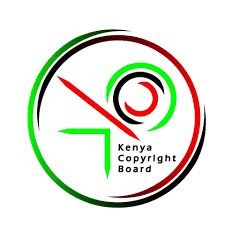 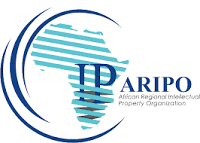 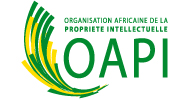 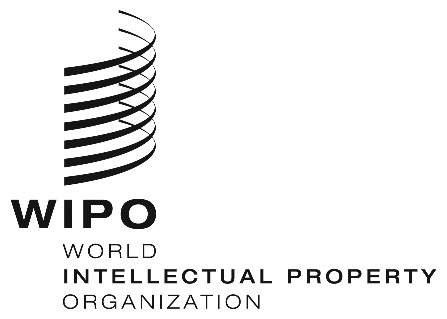 KENYA COPYRIGHT BOARDThe African Regional Intellectual Property OrganizatioTHE AFRICAN INTELLECTUAL PROPERTY ORGANIZATIONREGIONAL MEETINGREGIONAL MEETINGREGIONAL MEETINGREGIONAL MEETINGWIPO/HCR/NBO/19/Prov. 2WIPO/HCR/NBO/19/Prov. 2WIPO/HCR/NBO/19/Prov. 2WIPO/HCR/NBO/19/Prov. 2ORIGINAL: ENGLISHORIGINAL: ENGLISHORIGINAL: ENGLISHORIGINAL: ENGLISHDATE: June 7, 2019DATE: June 7, 2019DATE: June 7, 2019DATE: June 7, 2019